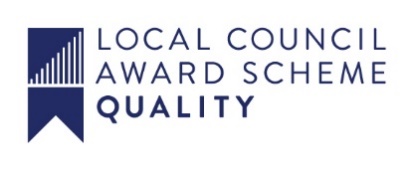 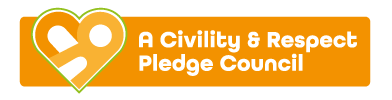 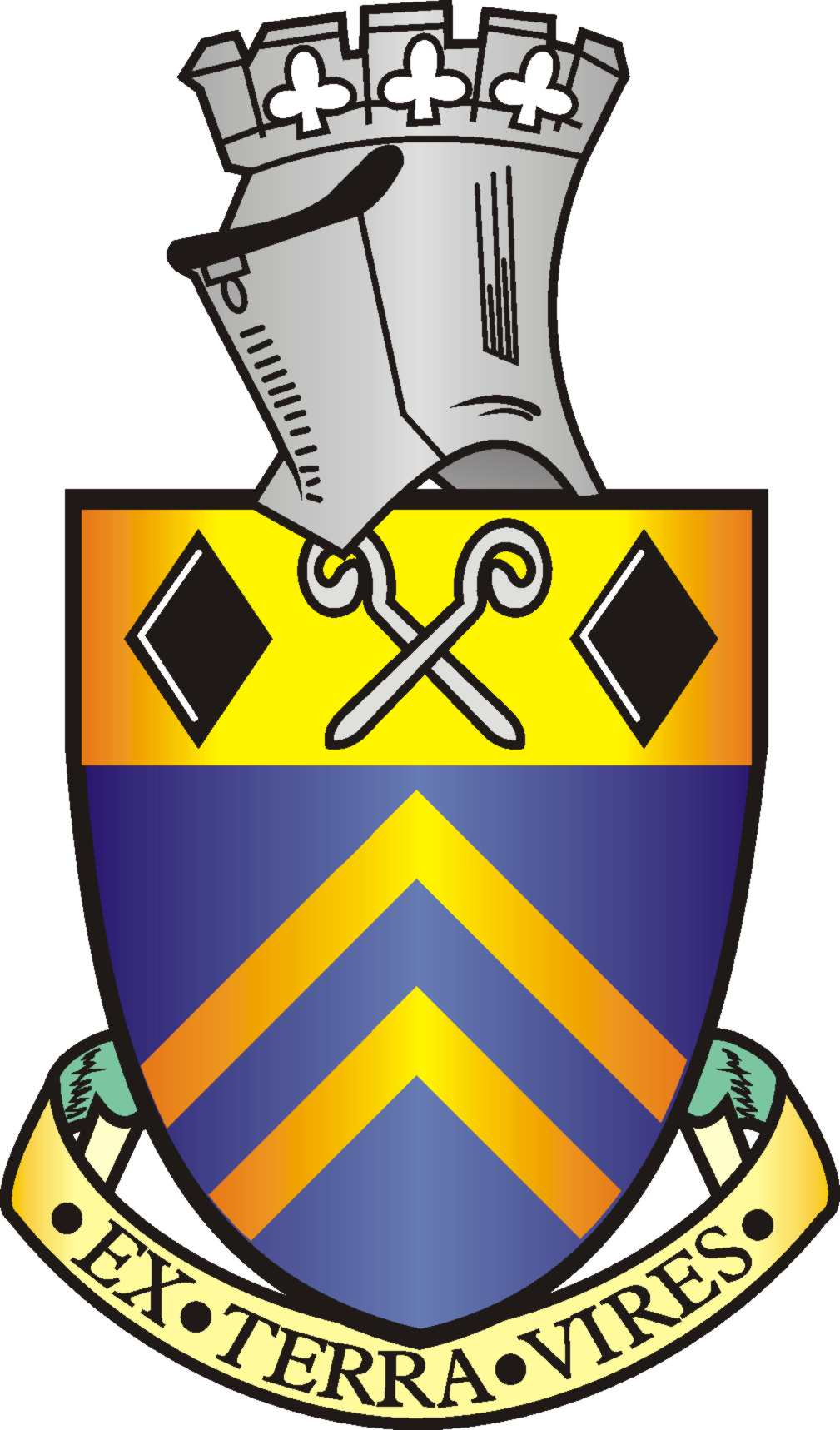 Alfreton Town Council		Agenda 21st March 2023Rodgers Lane,Alfreton,Derbyshire DE55 7FFTelephone 01773 520032Town Mayor andElected Members Alfreton Town Council.14th March 2023Dear Member,I hereby give you notice that the next meeting of the Full Council will be held at Room 1, Alfreton Houseon: Tuesday 21st March 2023 at 7 pm All Members of the Council are summoned to attend for the purpose of considering and resolving the business to be transacted as set out in the following agenda.Yours sincerely,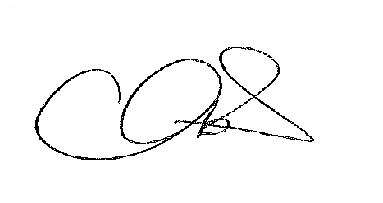 Tina CrookesTown Clerk and Proper OfficerMEETING OF ALFRETON TOWN COUNCILORDER OF BUSINESS200/22 To receive apologies for absence 201/22 To receive any declarations of interest from MembersMembers are requested to declare the existence and nature of any disclosable pecuniary interest and/or other interest, not already on their register of interests, in any item on the agenda and withdraw from the meeting at the appropriate time, or to request a dispensation. Please note that appropriate forms should be completed prior to commencement of the meeting.202/22 Recording and Filming of Council and Committee MeetingsThe right to record, film and to broadcast meetings of the council and committees is established following the Local Government Audit and Accountability Act 2014. This is in addition to the rights of the press and public to attend such meetings. Meetings or parts of the meetings from which the press and public are excluded may not be filmed or recorded. Members of the public are permitted to film or record meetings to which they are permitted access, in a non-disruptive manner.a. For the purposes of minute taking an Officer will record the meeting audially and delete the files once the draft minutes have been produced.203/22 Public ParticipationThe period of time designated for public participation at a meeting shall not exceed 20 minutes, a member of the public shall not speak for more than 3 minutes, unless directed by the Town Mayor of the meeting. A question may only be asked if notice has been given by delivering it in writing or e-mail to the Town Clerk 7 clear days before the meeting, unless the Town Mayor regards it as urgent in his opinion.A separate public participation procedure exists.Link to Alfreton Town Council policies and procedures204/22 To consider any items which should be taken in exclusion of the press and publicIf the Council decides to exclude the press and public it will be necessary to pass a resolution in the following terms:- “That in view of the confidential nature of the business about to be transacted, to consider a resolution to exclude the Press and Public from the meeting in accordance with the Public Bodies (Admission to Meetings) Act 1960, s1, in order to discuss the item. A reason must be stated210/22c To receive a confidential report on staffing matters – due to staff confidentiality and GDPR205/22 To hear from a representative of Derbyshire Police should one be available206/22 To read and consider the Minutes of the Meeting of Alfreton Town Council held on Tuesday 21st February 2023 copies have been circulated to each Member with the summons to attend the meeting; the Minutes may be taken as read. 207/22 After consideration to approve the signature of the Meeting Minutes of Tuesday 21st February 2023 by the person presiding as a correct record208/22 To dispose of business, if any, remaining from the last meetingThere is none209/22 To receive and consider reports and minutes of committees and working groupsTo receive the minutes of the Regeneration Committee 9th March 2023To receive the notes of the Christmas Lights Portfolio meeting 6th March 2023210/22 To receive and consider additional agenda items in the order in which they have been notified.To hear from a representative of Network RailTo receive a report on First Aid and Fire Marshall Training To receive a confidential report on staffing mattersTo consider a report on the Umbrella displayTo receive a report on the purchase of a replacement cone tree211/22 To ratify the signing of orders for paymentTo receive and approve payments for February 2023 £19,399.78To approve the bank reconciliation for February 2023 £70,998.43212/22 To receive reports from Members who may have attended Outside Bodies meetingsACTS - Councillor Marlene BennettAlfreton & District Heritage Trust – Councillor Keith WoodAmber Valley Access – Councillor Cheryl O’BrienDerbyshire Unemployed Workers – Councillors Steve Marshall-Clarke & Mary KerryPentrich Revolution – Councillor Keith Wood213/22 To note correspondence received214/22 To consider 4 topics for communication215/22 To review and approve the following policies:Grant sports and social policyData Retention PolicyTraining and Development Policy216/22 To consider Planning Applications – 5 applications have been received since the last meeting:Ref: AVA/2022/1043Address: Unit B2, Derbyshire County Council Units, Salcombe Road, Alfreton, Derbyshire, DE55 7RGProposal: Change of use of industrial unit (B2) to mixed use of micro brewery incorporating retail use  Ref: AVA/2023/0106Address: Land Adjacent 45 Mansfield Road, Mansfield Road, Alfreton, Derbyshire, DE55 7JJProposal: Variation of condition 19 of AVA/2020/0156 to change wording to 'No dwelling shall be occupied, until the permanent vehicular access to the site has been provided via Mansfield Road, fully in accordance with the revised application drawingRef: AVA/2023/0098Address: 78 High Street, Alfreton, Derbyshire, DE55 7BE,Proposal:Extension to existing HMO for creation of 3 additional bedsits, bike and bin storeRef: AVA/2022/0938Address: Land Adjacent 45 Mansfield Road, Mansfield Road, Alfreton, Derbyshire, DE55 7JJProposal: Non material amendment for conditions 3, 5, 12, 13, 14, 16, 18, 19, 21, 22, 30 of AVA/2020/0156 to insert wording to exclude demolition from the conditions precedent.Ref: AVA/2023/0157Address: 18 Bishop Street, Alfreton, Derbyshire, DE55 7EFProposal: Two storey side extensionDate of next meeting: 18th April 2023